                                                              eTwinning Okulu Misyon Bildirisi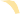 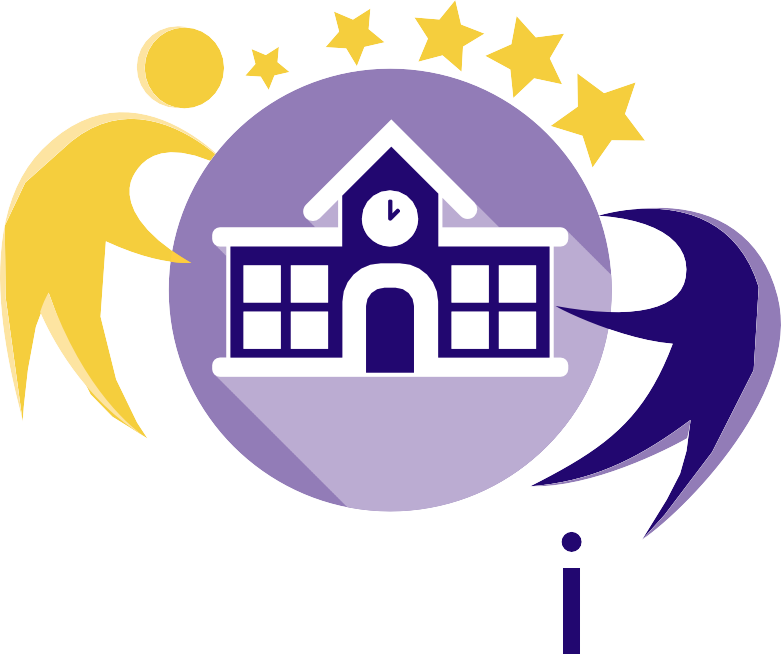 eTwinning Okulları, ortak liderlik taahhüdünde bulunmuşlardır.eTwinning okullarında, liderlik hem organizasyonun sorumluluğunda hem de karar alma sürecinde paylaşılan bir süreçtir. Okul müdürü ve öğretmenler eTwinningin hem pedagojik hem de mesleki düzeyde sunduğu olanakları anlar ve tüm personeli eTwinning aktivitelerine katılmaları konusunda aktif olarak destekler.M I S Y O NeTwinning Okulları; işbirliğine, paylaşmaya ve ekip çalışmasına güçlü bir bağlılık sergilerler.Okuldaki öğretmenler, eTwinning aktivitelerini ve diğer pedagojik aktivitelerini planlamak, deneyimlerini ve uygulamalarını okullarının içinde ve dışındaki meslektaşlarıyla paylaşmak için ekip olarak birlikte çalışırlar. Bir eTwinning eylem planı sunma konusunda işbirliği yaparlar ve bu planı okullarında ve ötesinde yenilikçiliği ve değişimi yönlendirmek için kullanırlar.eTwinning Okullarındaki öğrenciler, değişimin temsilcileridir.Öğrenciler, eTwinning okulunun gelişiminde rol oynarlar. Pedagojide ve teknoloji kullanımında gerçekleşen tüm yenilikler için hem yönlendirici hem de yaygınlaştırıcı unsur gibi hareket ederek, eTwinningi öğretmenlere ve ebeveynlere tanıtırlar.eTwinning Okulları, diğer okullar için model teşkil ederler.eTwinning okulları eTwinningi aktif bir şekilde teşvik ederek ve elde ettiği başarıları mümkün olan her yolla yaygınlaştırarak kendi bölgesindeki diğer okullar için koordinatör rolünü üstlenme konusunda kararlıdırlar. Herkese açık günler, bilgilendirme briffingleri ve mentörlük programları. Bölgelerindeki diğer okullara açık olan mesleki gelişim fırsatları oluşturma konusunda aktiftirler.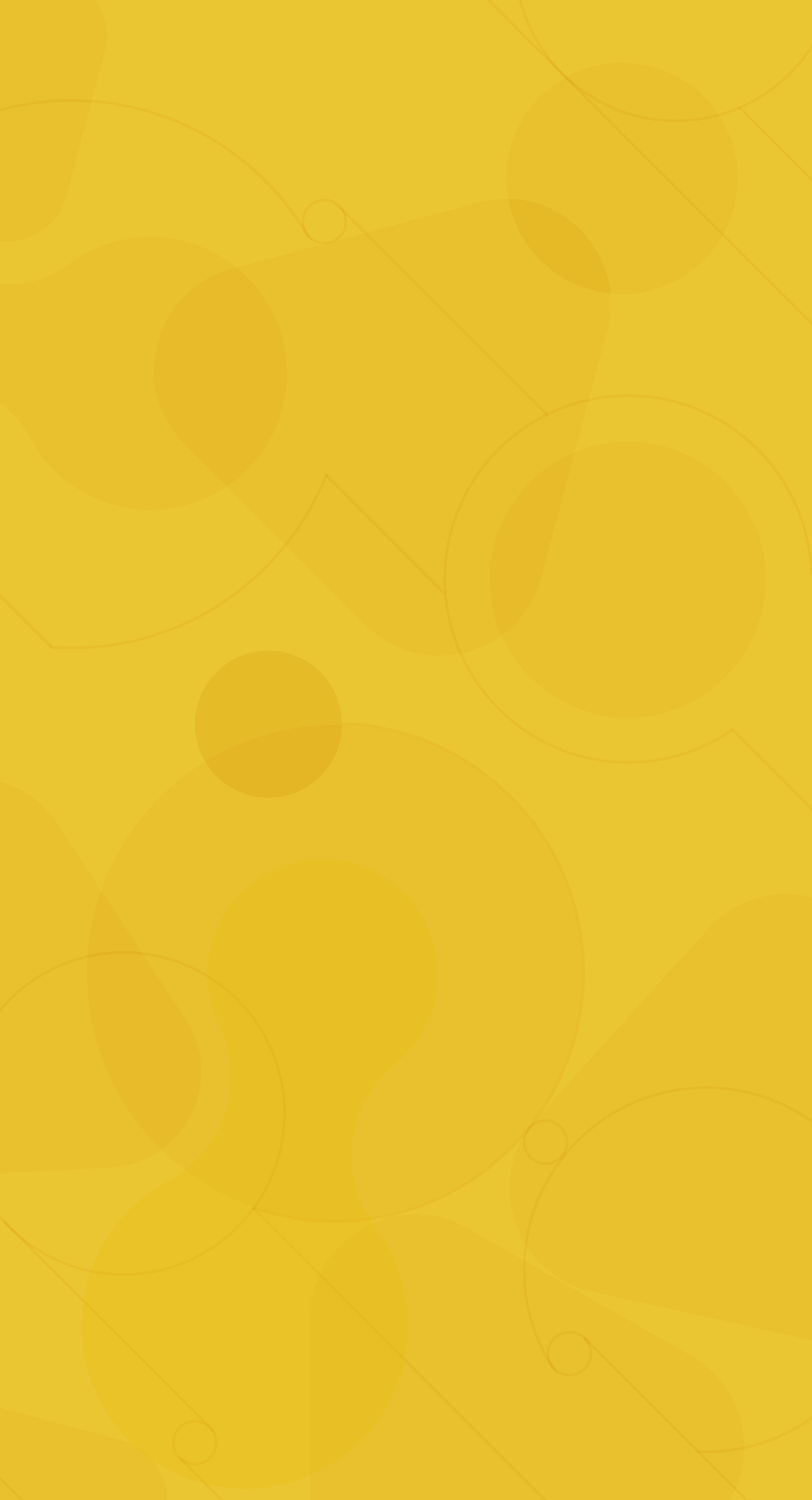 eTwinning Okulları, kapsayıcı ve yenilikçi öğrenme kurumlarıdır.eTwinning okulları her seviyede kapsayıcılık taahhüdünde bulunmakta, her türlü yetenek ve kiltir seviyesindeki öğrenciler, ebeveynler ve daha geniş topluluklar için kapsayıcı bir ortam yaratmanın yollarını aktif bir şekilde aramaktadırlar. eTwinning okullarındaki öğretmenler, tüm okulu bir öğrenme organizasyonu olarak geliştirmeyi taahhüt ederler. eTwinningi çeşitli yaklaşımlar arasından işbirlikli öğrenme, öğrenci merkezli eğitim, öğrenme zamanları ve öğrenme alanlarına esnek yaklaşımlar içeren yenilikçi pedagojik modelleri kullanarak müfredatlarını desteklemek ve sunmak için kullanırlar.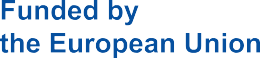 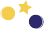 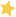 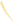 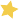 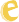 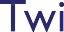 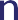 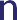 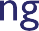 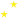 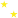 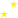 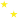 European School Education Platform - www.school-education.ec.europa.eu